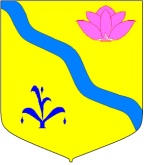 ДУМА КИРОВСКОГО МУНИЦИПАЛЬНОГО РАЙОНАПРИМОРСКОГО КРАЯ(пятый созыв)Р Е Ш Е Н И Е                                                         пгт. Кировский 			 	№42НПА ПОЛОЖЕНИЕ «О порядке установления и использования полос отвода   и   придорожных   полос автомобильных   дорог   местного   значения Кировского муниципального района»                                                                                                  Принято Думой Кировского                                                                                                     муниципального района                                                                                                 от  28.06. 2016 года  № 1021. Общие положения1.1. Настоящее Положение разработано на основании Федерального закона от 06.10.2003 г. № 131-ФЗ "Об общих принципах организации местного самоуправления в Российской Федерации" (в редакции от 21.07.2014г.), Федеральным законам от 08.11.2007  № 257-ФЗ «Об автомобильных дорогах и о дорожной деятельности в Российской Федерации и внесении изменений в отдельные законодательные акты» (в  ред. от 03.12.2012), СН 467-74 «Нормы отвода земель для автомобильных дорог», ГОСТ Р 52398-2005 «Классификация автомобильных дорог. Основные параметры и требования», ГОСТ Р 52044-2003 «Наружная реклама на автомобильных дорогах и территориях городских и сельских поселений. Общие технические требования», СНиП 2.05.02-85 «Автомобильные дороги», Федеральный закон от 13.03.2006г. № 38-ФЗ «О рекламе», Федеральный закон от 26.06.2006г. № 135-ФЗ «О защите конкуренции», Устава Кировского муниципального района. Настоящий Порядок установления и использования полос отвода и придорожных полос автомобильных дорог местного значения Кировского муниципального района (далее Порядок) регламентирует условия установления и использования полос отвода и придорожных полос автомобильных дорог местного значения, расположенных на территории Кировского муниципального района и являющихся зонами с особыми условиями использования земель.1.2. Настоящий Порядок является обязательным для исполнения юридическими и физическими лицами, ведущими дорожные работы или осуществляющими иную деятельность в пределах полос отвода и придорожных полос автомобильных дорог местного значения Кировского муниципального района.1.3. Для целей настоящего Порядка используются следующие основные термины и понятия:автомобильная дорога - объект транспортной инфраструктуры, предназначенный для движения транспортных средств и включающий в себя земельные участки в границах полосы отвода автомобильной дороги и расположенные на них или под ними конструктивные элементы (дорожное полотно, дорожное покрытие и подобные элементы) и дорожные сооружения, являющиеся ее технологической частью, - защитные дорожные сооружения, искусственные дорожные сооружения, производственные объекты, элементы обустройства автомобильных дорог;полоса отвода автомобильной дороги - земельные участки (независимо от категории земель), которые предназначены для размещения конструктивных элементов автомобильной дороги, дорожных сооружений и на которых располагаются или могут располагаться объекты дорожного сервиса;придорожные полосы автомобильной дороги - территории, которые прилегают с обеих сторон к полосе отвода автомобильной дороги и в границах которых устанавливается особый режим использования земельных участков (частей земельных участков) в целях обеспечения требований безопасности дорожного движения, а также нормальных условий реконструкции, капитального ремонта, ремонта, содержания автомобильной дороги, ее сохранности с учетом перспектив развития автомобильной дороги;объекты дорожного сервиса - здания, строения, сооружения, иные объекты, предназначенные для обслуживания участников дорожного движения по пути следования (автозаправочные станции, автостанции, автовокзалы, гостиницы, кемпинги, мотели, пункты общественного питания, станции технического обслуживания, подобные объекты, а также необходимые для их функционирования места отдыха и стоянки транспортных средств);защитные дорожные сооружения - сооружения, к которым относятся элементы озеленения, имеющие защитное значение; заборы; устройства, предназначенные для защиты автомобильных дорог от снежных лавин; шумозащитные и ветрозащитные устройства; подобные сооружения;искусственные дорожные сооружения - сооружения, предназначенные для движения транспортных средств, пешеходов и прогона животных в местах пересечения автомобильных дорог иными автомобильными дорогами, водотоками, оврагами, в местах, которые являются препятствиями для такого движения, прогона (зимники, мосты, переправы по льду, путепроводы, трубопроводы, тоннели, эстакады, подобные сооружения);производственные объекты - сооружения, используемые при капитальном ремонте, ремонте, содержании автомобильных дорог;элементы обустройства автомобильных дорог - сооружения, к которым относятся дорожные знаки, дорожные ограждения, светофоры и другие устройства для регулирования дорожного движения, места отдыха, остановочные пункты, объекты, предназначенные для освещения автомобильных дорог, пешеходные дорожки, пункты весового и габаритного контроля транспортных средств, пункты взимания платы, стоянки (парковки) транспортных средств, сооружения, предназначенные для охраны автомобильных дорог и искусственных дорожных сооружений, тротуары, другие предназначенные для обеспечения дорожного движения, в том числе его безопасности, сооружения, за исключением объектов дорожного сервиса;дорожная деятельность - деятельность по проектированию, строительству, реконструкции, капитальному ремонту, ремонту и содержанию автомобильных дорог;владельцы автомобильных дорог - исполнительные органы государственной власти, местная администрация (исполнительно-распорядительный орган муниципального образования), физические или юридические лица, владеющие автомобильными дорогами на вещном праве в соответствии с законодательством Российской Федерации.пользователи автомобильными дорогами - физические и юридические лица, использующие автомобильные дороги в качестве участников дорожного движения;реконструкция автомобильной дороги - комплекс работ, при выполнении которых осуществляется изменение параметров автомобильной дороги, ее участков, ведущее к изменению класса и (или) категории автомобильной дороги либо влекущее за собой изменение границы полосы капитальный ремонт автомобильной дороги - комплекс работ по замене и (или) восстановлению конструктивных элементов автомобильной дороги, дорожных сооружений и (или) их частей, выполнение которых осуществляется в пределах установленных допустимых значений и технических характеристик класса и категории автомобильной дороги и при выполнении которых затрагиваются конструктивные и иные характеристики надежности и безопасности автомобильной дороги и не изменяются границы полосы отвода автомобильной дороги;ремонт автомобильной дороги - комплекс работ по восстановлению транспортно-эксплуатационных характеристик автомобильной дороги, при выполнении которых не затрагиваются конструктивные и иные характеристики надежности и безопасности автомобильной дороги;содержание автомобильной дороги - комплекс работ по поддержанию надлежащего технического состояния автомобильной дороги, оценке ее технического состояния, а также по организации и обеспечению безопасности дорожного движения;платная автомобильная дорога - автомобильная дорога, использование которой осуществляется на платной основе в соответствии с настоящим Федеральным законом;наружная реклама - реклама, распространяемая с использованием плакатов, щитов, стендов, строительных сеток, перетяжек, световых табло и иных технических средств (далее - рекламных конструкций), монтируемых и располагаемых на внешних стенах, крышах и иных конструктивных элементах зданий, строений, сооружений или вне их, а также остановочных пунктов движения общественного транспорта;Средства наружной рекламы - технические средства стабильного территориального размещения рекламы.2. Установление и использование полос отвода2.1. Размеры земельных участков для размещения полосы отвода дороги местного значения и необходимых для ее функционирования дорожных сооружений определяются в составе документов территориального планирования, проектной документации, разработанной на основании законодательства Российской Федерации, Приморского края и муниципальных правовых актов, а также утвержденных в установленном порядке норм отвода земель для автомобильных дорог (СН 467-74).2.1.1. Организация проведения землеустройства при образовании новых и упорядочении существующих объектов землеустройства - земельных участков, необходимых для размещения полосы отвода автомобильной дороги местного значения в случае ее строительства (реконструкции) либо для установления границ полосы отвода существующей автомобильной дороги местного значения, обеспечивается органами местного самоуправления;2.1.2. Сформированные земельные участки, образующие полосу отвода автомобильной дороги местного значения, подлежат в установленном порядке постановке на государственный кадастровый учет по заявлению органа местного самоуправления;2.1.3. Ширину полос отвода устанавливают в соответствии с СН 467-74 «Нормы отвода земель для автомобильных дорог» и ГОСТ Р 52398-2005 «Классификация автомобильных дорог. Основные параметры и требования»,в зависимости от категории дорог, количества полос движения, высоты насыпей     или   глубины   выемок,   наличия   или отсутствия   боковых резервов, принятых в проекте заложений откосов насыпей и выемок, и других условий;2.1.4. На территории Кировского муниципального района размещаются автомобильные дороги категорий III, IV и V, класса «автомобильная дорога обычного типа (не скоростная дорога)», для которых устанавливаются осредненные показатели площадей отвода (см. таблицу 2).К этому классу относят автомобильные дороги, не отнесенные к классам «автомагистраль» и «скоростная дорога» со следующими характеристиками (см. таблицу 1):1) имеющие единую проезжую часть или с центральной разделительной полосой;2) доступ на которые возможен через пересечения и примыкания в разных и одном уровне, расположенные для дорог категории III не чаще, чем через 600 м, для дорог категории IV не чаще, чем через 100 м, категории V - 50 м друг от друга.Таблица 1Характеристики автомобильных дорог местного значенияТаблица 2Осредненные показатели площадей отвода земель для автомобильных дорог, отнесенные на 1 км протяжения дороги2.1.5. Осредненные показатели площадей отвода земель не учитывают площадей для размещения транспортных развязок в одном или в разных уровнях, снегозащитных устройств, а также других дорожных сооружений. Участки земель, отводимых для этих сооружений, следует учитывать дополнительно.2.1.6. Осредненные показатели предназначены для использования при предварительных (до выполнения проектных работ) определениях требуемой площади земель, намечаемых к изъятию для размещения планируемых к строительству автомобильных дорог либо при установлении полос отвода для существующих автомобильных дорог, при согласованиях с землепользователями и органами, осуществляющими государственный надзор за использованием земель, а также для оценки правильности определения общей площади полосы отвода в проектных графиках отвода земель при экспертизе технических (технорабочих) проектов   на строительство или реконструкцию автомобильных дорог.2.1.7. При    необходимости    размещения    отдельных    участков автомобильных  дорог  на   землях   сельскохозяйственного   или  лесного назначения,  земляное полотно следует устраивать без боковых резервов и кавальеров.Устройство боковых    резервов    может    быть    допущено,    как исключение,   при   условии,   что участки для них предоставляются во временное краткосрочное пользование и по окончании земляных работ будут приведены в состояние, пригодное для использования в сельском или лесном хозяйстве.При размещении автомобильных дорог на указанных землях должны быть разработаны варианты проектных решений  (с устройством эстакад, подпорных   стенок,   водоотводных   лотков   и   др.), обеспечивающие уменьшение ширины   полос   отвода   земель.2.2. Земельные участки, расположенные в пределах полосы отвода дороги местного значения могут передаваться в аренду гражданам и юридическим лицам для размещения объектов дорожного сервиса и наружной рекламы.Приобретение и прекращение прав на земельные участки, образующие полосу отвода автомобильной дороги местного значения, отнесение указанных земельных участков к соответствующей категории земель осуществляются в порядке, установленном гражданским и земельным законодательством Российской Федерации, муниципальными правовыми актами.2.3. В границах полос отвода автомобильных дорог юридические и физические лица, осуществляющие содержание и ремонт автомобильных дорог, имеют право производить вырубку древесной и кустарниковой растительности, ухудшающей видимость и создающей угрозу безопасности дорожного движения. Данные виды работ производятся при условии обязательного согласования с администрацией органа местного самоуправления.2.4. В пределах полос отвода автомобильных дорог, за исключением случаев, предусмотренных Федеральным законом N 257-ФЗ "Об автомобильных дорогах и о дорожной деятельности в Российской Федерации и о внесении изменений в отдельные законодательные акты Российской Федерации", запрещается:2.4.1. Выполнение работ, не связанных со строительством, с реконструкцией, капитальным ремонтом, ремонтом и содержанием автомобильной дороги, а также с размещением объектов дорожного сервиса;2.4.2. Размещение зданий, строений, сооружений и других объектов, не предназначенных для обслуживания автомобильной дороги, ее строительства, реконструкции, капитального ремонта, ремонта и содержания и не относящихся к объектам дорожного сервиса;2.4.3. Распашка земельных участков, покос травы, осуществление рубок и повреждение лесных насаждений и иных многолетних насаждений, снятие дерна и выемка грунта, за исключением работ по содержанию полосы отвода автомобильной дороги или ремонту автомобильной дороги, ее участков;2.4.4. Выпас животных, а также их прогон через автомобильные дороги вне специально установленных мест, согласованных с владельцами автомобильных дорог;2.4.5. Установка рекламных конструкций, не соответствующих требованиям технических регламентов, нормативным правовым актам о безопасности дорожного движения и данному Порядку;2.4.6. Установка информационных щитов и указателей, не имеющих отношения к обеспечению безопасности дорожного движения или осуществлению дорожной деятельности.2.5. Прокладка или переустройство инженерных коммуникаций в границах полосы отвода автомобильной дороги осуществляется владельцами таких инженерных коммуникаций или за их счет на основании договора, заключаемого владельцами таких инженерных коммуникаций с владельцем автомобильной дороги, и разрешения на строительство, выдаваемого в соответствии с Градостроительным кодексом Российской Федерации и Федеральным законом №257-ФЗ органом местного самоуправления.2.6. В случае, если прокладка или переустройство инженерных коммуникаций в границах полосы отвода и (или) придорожных полос автомобильной дороги влечет за собой реконструкцию или капитальный ремонт автомобильной дороги, ее участков, такие реконструкция, капитальный ремонт осуществляются владельцами инженерных коммуникаций или за их счет.3. Установление и использование придорожных полос3.1. Придорожные полосы автомобильных дорог (далее придорожные полосы), предназначаются для обеспечения безопасности населения и создания необходимых условий для эксплуатации дорог местного значения с учетом требований безопасности дорожного движения, а также возможности осуществления реконструкции, ремонта, содержания дорог местного значения и размещения объектов дорожной инфраструктуры.3.2. Ширина придорожных полос начинает исчисляться от границ полосы отвода дорог местного значения и в зависимости от технических категорий автомобильных дорог, с учетом перспективы их развития устанавливается:3.2.1. На  всем  протяжении участков автомобильных дорог категорий III и IV - в полосе шириной 50 метров с каждой стороны дороги;3.2.2. Для автомобильных дорог местного значения V категории ширина каждой придорожной полосы устанавливается 25 метров.3.3. Решение об установлении придорожных полос, их границ в пределах земельных участков (частей земельных участков), прилегающих к границам полосы отвода автомобильной дороги местного значения, принимается администрацией Кировского муниципального района.3.3.1. В границах населенных пунктов сельских поселений Кировского муниципального района размер придорожной полосы для существующих автомобильных дорог местного значения устанавливается до границы существующей застройки, но не более 50 метров, а для строящихся - в соответствии с пунктом 3.2. настоящего Порядка;3.3.2. Обозначение границ придорожных полос осуществляют органы управления автомобильными дорогами местного значения;3.3.3. Земли, занятые автомобильными дорогами, их полосами отвода и придорожными полосами, подлежат в установленном порядке учету в государственном кадастре недвижимости.3.4. Для земель, расположенных в пределах придорожных полос, устанавливается особый режим их использования, который включает в себя запрет на возведение капитальных зданий, строений, сооружений (кроме объектов дорожного сервиса), а также ограничение осуществления рекламной и иной хозяйственной деятельности, снижающей безопасность дорожного движения, ухудшающей условия эксплуатации дорог общего пользования и расположенных на них зданий, строений, сооружений (с учетом перспективы их развития) и создающей угрозу безопасности населения и участников дорожного движения.3.4.1. Собственники, владельцы, пользователи и арендаторы земельных участков, расположенных в пределах придорожных полос, должны быть уведомлены администрацией муниципального образования об особом режиме использования этих земель.3.5. В пределах придорожных полос запрещается:3.5.1. Складирование легковоспламеняющихся и горючих материалов;3.5.2. Устройство мест массового отдыха ближе 200 метров от мостов;3.5.2. Разведение огня на расстоянии менее 100 метров от деревянных мостов;3.5.3. Установка и иное размещение памятников погибшим, в том числе в дорожно-транспортных происшествиях;3.5.4. Строительство капитальных сооружений, за исключением объектов дорожной службы, объектов органов Государственной инспекции безопасности дорожного движения и объектов дорожного сервиса.(Действие данного подпункта не распространяется на уже находящиеся в эксплуатации объекты, а также на объекты, строительство которых началось до вступления в силу настоящего Порядка в соответствии с действующим на тот момент законодательством);3.5.5. Установка рекламных конструкций, не соответствующих требованиям технических регламентов, нормативных актов по безопасности движения транспорта и данного Порядка, а также информационных щитов и плакатов, не имеющих отношения к безопасности дорожного движения.3.6 Прокладка или переустройство инженерных коммуникаций в границах придорожных полос автомобильной дороги осуществляется владельцами таких инженерных коммуникаций или за их счет при наличии согласия в письменной форме владельца автомобильной дороги и на основании разрешения на строительство, выдаваемого в соответствии с Градостроительным кодексом Российской Федерации и Федеральным законом №257-ФЗ органами местного самоуправления.4. Размещение объектов дорожного сервиса и рекламы в границах полос отвода и придорожных полос4.1. Решения о предоставлении земельных участков для размещения объектов дорожного сервиса и рекламы в пределах полос отвода, придорожных полос автомобильных дорог местного значения или вне этих полос, а также иных объектов вне полос отвода и придорожных полос, но требующих для эксплуатации указанных объектов специального доступа к ним (подъездов, съездов, примыканий, площадок для стоянки автомобилей), принимаются органами местного самоуправления на основании действующего законодательства.4.2. Для согласования размещения объекта дорожного сервиса или рекламы в пределах полосы отвода либо придорожной полосы, лицо, имеющее намерение получить для этих целей в пользование земельный участок или разместить объект на ранее выделенном ему земельном участке, должно представить в орган местного самоуправления пакет документов в соответствии с требованиями Земельного Кодекса Российской Федерации.4.3. Размещение в пределах полос отвода или придорожных полос объектов дорожного сервиса разрешается при соблюдении следующих условий:4.3.1. Данные объекты не должны ухудшать видимость на автомобильной дороге местного значения и другие условия безопасности дорожного движения, мешать эксплуатации дороги и расположенных на ней сооружений, а также создавать угрозу безопасности населения;4.3.2. Выбор места размещения объектов дорожного сервиса должен осуществляться с учетом возможности производства дорожных работ, перспективного обустройства и реконструкции дороги местного значения;4.3.3. Размещение, проектирование и строительство объектов дорожного сервиса в пределах полос отвода и придорожных полос должно производиться в соответствии с нормами проектирования и строительства, с учетом требований стандартов и технических норм безопасности дорожного движения, экологической и санитарной безопасности, на основании  муниципальных правовых актов органов местного самоуправления;4.3.4. Объекты дорожного сервиса должны быть обустроены площадками для стоянки и остановки автомобилей, а также подъездами, съездами и примыканиями, обеспечивающими доступ к ним с автомобильной дороги. При этом следует стремиться к сокращению до минимума числа примыканий, подъездов к автомобильной дороге и съездов с нее, располагая, как правило, эти объекты комплексно в границах земель, отведенных для этих целей.При примыкании к автомобильной дороге подъезды и съезды должны быть обустроены таким образом, чтобы обеспечить безопасность дорожного движения;4.3.5. Строительство и содержание объектов дорожного сервиса осуществляется за счет средств их владельцев;4.3.6. Расходы по строительству, обустройству, ремонту и содержанию подъездов, съездов, примыканий, ведущих к объектам дорожного сервиса, стоянок автомобилей и иных объектов, а также расходы по размещению рекламных конструкций, находящихся в пределах полос отвода или придорожных полос автомобильных дорог местного значения, несут собственники указанных объектов;4.3.7. В случае если подъезд, съезд, примыкание ведут к нескольким объектам, собственники указанных объектов несут солидарную ответственность по их строительству, обустройству, ремонту и содержанию.4.4. Размещение наружной рекламы на полосах отвода и придорожных полосах дорог общего пользования допускается при наличии разрешения на установку рекламной конструкции, выдаваемого администрацией органа местного самоуправления, на основании заявления собственника земельного участка, здания или иного недвижимого имущества, к которому присоединяется рекламная конструкция, либо лица, уполномоченного собственником такого имущества (лица, обладающего правом хозяйственного ведения, правом оперативного управления или иным вещным правом на такое недвижимое имущество), а также по согласованию с арендатором.4.5. Средства наружной рекламы:4.5.1. Не должны ограничивать видимость, мешать восприятию водителем дорожной обстановки или эксплуатации транспортного средства, вызывать ослепление участников движения светом, в том числе отраженным, уменьшать габарит инженерных сооружений, иметь сходство (по внешнему виду, изображению или звуковому эффекту) с техническими средствами организации дорожного движения и специальными сигналами, а также создавать впечатление нахождения на дороге транспортного средства, пешехода или какого-либо объекта;4.5.2. Не должны быть размещены:1) на одной опоре, в створе и в одном сечении с дорожными знаками и светофорами;2) на аварийно-опасных участках дорог и улиц, на мостовых сооружениях и под путепроводами, а также на расстоянии менее 350 м от них вне населенного пункта и 50 м - в населенном пункте;3) на участках автомобильных дорог и улиц с высотой насыпи земляного полотна более 2 м;4) на участках автомобильных дорог вне населенного пункта с радиусом кривой в плане менее 1200 м, в населенном пункте - на участках дорог и улиц с радиусом кривой в плане менее 600 м;5) над проезжей частью и обочинами дорог;6) на дорожных ограждениях и направляющих устройствах;7) на подпорных стенах, деревьях, скалах и других природных объектах;8) на участках автомобильных дорог с расстоянием видимости менее 350 м вне населенного пункта и 150 м - в населенном пункте;9) ближе 25 м от остановок маршрутных транспортных средств;10) на пешеходных переходах и пересечениях автомобильных дорог в одном уровне, а также на расстоянии менее 150 м от них вне населенного пункта, 50 м - в населенном пункте;11) сбоку от автомобильной дороги или магистральной улицы на расстоянии менее 10 м от бровки земляного полотна автомобильной дороги вне населенного пункта и на расстоянии менее 5 м от бровки земляного полотна автомобильной дороги (бордюрного камня) - в населенных пунктах;12) сбоку от автомобильной дороги или магистральной улицы на расстоянии менее высоты средства наружной рекламы, если верхняя точка находится на высоте более 10 м или менее 5 м над уровнем проезжей части.4.6. На автомобильных дорогах вне населенного пункта нижний край рекламного щита или крепящих его конструкций размещают на высоте не менее 2,0 м от уровня поверхности участка, на котором расположено средство размещения рекламы, а на территории населенного пункта - на высоте не менее 4,5 м.4.7. Расстояние в плане от фундамента до границы имеющихся подземных коммуникаций должно быть не менее 1 м (в ред. Изменения N 1, утв. Приказом Ростехрегулирования от 30.06.2005 N 170-ст).4.8. Удаление средств наружной рекламы от линий электропередачи осветительной сети должно быть не менее 1,0 м.4.9. При размещении средств наружной рекламы на разделительной полосе расстояние от края конструкции (рекламного щита) или опоры до края проезжей части должно составлять не менее 2,5 м.Если расстояние от края конструкции (рекламного щита) или опоры до края проезжей части не более 4,0 м, должны быть установлены дорожные ограждения первой группы по ГОСТ 23457.4.10. Расстояние от средств наружной рекламы до дорожных знаков и светофоров должно быть не менее указанного в таблице 3.Таблица 3Допускается снижение до 50% значений расстояний, указанных в таблице 1, при размещении средств наружной рекламы после дорожных знаков и светофоров (по ходу движения).4.11. В зависимости от площади рекламного объявления расстояние между отдельно размещенными на одной стороне дороги средствами наружной рекламы должно быть не менее приведенного в таблице 3 а.Таблица 3-а4.12. Не допускается размещение рекламы путем нанесения либо вкрапления, с использованием строительных материалов, краски, дорожной разметки и т.п., в поверхность автомобильных дорог и магистральных улиц.4.13. Средства наружной рекламы размещают с учетом проекта организации движения и расположения технических средств организации дорожного движения.4.14. При выполнении работ по монтажу и обслуживанию средств наружной рекламы должны быть соблюдены требования по обеспечению безопасности дорожного движения в местах производства дорожных работ;4.15. Фундаменты размещения стационарных средств наружной рекламы должны быть заглублены (величина заглубления устанавливается проектной документацией, согласованной с органом местного самоуправления), с последующим восстановлением газона. Фундаменты опор не должны выступать над уровнем земли более чем на 5 см. Допускается размещение выступающих более чем на 5 см фундаментов опор на тротуаре при наличии бортового камня или дорожных ограждений, если это не препятствует движению пешеходов и уборке улиц.4.16. Рекламораспространитель обязан восстановить благоустройство территории после установки (демонтажа) средства размещения наружной рекламы. Демонтаж средств размещения наружной рекламы необходимо проводить вместе с их фундаментом.5. Полномочия органов местного самоуправления.5.1. К полномочиям Думы Кировского  муниципального района относится:- принятие муниципальных правовых актов регулирующих отношения, связанные с  использованием  полос отвода   и   придорожных   полос автомобильных   дорог   местного   значения Кировского муниципального района5.2. Администрация Кировского муниципального района обладает следующими полномочиями:         - определение отраслевого (функционального) органа администрации Кировского  муниципального района или должностного лица администрации Кировского муниципального района, уполномоченных на осуществление муниципального контроля по использованию полос отвода или придорожных полос;- осуществление в пределах своей компетенции контроля за использованием земель в пределах полос отвода и придорожных полос, в том числе для предупреждения чрезвычайных ситуаций или ликвидации их последствий;-  внесение предложений об отмене решений о выделении земельных участков в пределах полос отвода и придорожных полос или о размещении на этих участках объектов, принятых с нарушением законодательства Российской Федерации;- выдача собственникам, владельцам, пользователям и арендаторам земельных участков, расположенных в пределах придорожных полос, предписаний об устранении в установленные сроки нарушений, связанных с особым режимом использования этих земель.6. Ответственность6.1. Объекты дорожного сервиса и рекламы, иные объекты, возведенные в пределах полос отвода или придорожных полос с нарушением требований действующего законодательства, настоящего Порядка, других муниципальных правовых актов, строительных норм и правил и иных нормативных документов признаются в установленном порядке самовольной постройкой.Правовой режим и порядок сноса самовольной постройки устанавливаются в соответствии с гражданским законодательством.6.2. В постановлениях администрации органа местного самоуправления на предоставление земельных участков для размещения некапитальных зданий и сооружений в пределах полос отвода или придорожных полос должны предусматриваться обязательства владельцев и собственников этих объектов осуществить за свой счет их снос или перенос в случае, если эти здания и сооружения создадут препятствия для нормальной эксплуатации автомобильной дороги при ее ремонте, реконструкции или будут ухудшать условия движения по ней.6.3. Собственники, владельцы, пользователи и арендаторы земельных участков, расположенных в пределах полос отвода и придорожных полос, должны быть уведомлены об установлении особого режима использования этих земель.Установление особого режима использования земельных участков не является основанием для изъятия данных земельных участков у их собственников, владельцев, пользователей и арендаторов.6.4. Нарушение Порядка использования полос отвода или придорожных полос влечет ответственность в соответствии с Кодексом Российской Федерации об административных правонарушениях.6.5. Ответственность за соблюдение требований данного Порядка возлагается:6.5.1. На орган местного самоуправления в части выделения земельных участков для строительства и согласования размещения объектов дорожного сервиса и рекламы, а также в части эксплуатации, содержания автомобильных дорог местного значения и в части контроля за эксплуатацией размещенных в пределах полос отвода и придорожных полос объектов.7.Настоящее Положение в ступает в законную силу  со дня официального опубликованияГлава Кировского муниципального района                                                                    А.П.КаменевКлассавтомобильной дорогиКатегория автомобильной дорогиОбщее количество полос движенияШирина полосы движения (м)Центральная разделительная полосаПересечения с автомобильными дорогами,велосипедными и пешеходными дорожкамиПересечения с железными дорогамиДоступ на дорогу с примыканием в одном уровнеДорога обычного типа (не скоростная дорога)IIIIVV2213,53,0      4,5 и                               болееНе требуетсяДопускаются пересечения в одном уровнеДопускаются пересечения в одном уровнеДопускаетсяОбщая площадь полосы отвода (га)Общая площадь полосы отвода (га)Общая площадь полосы отвода (га)Общая площадь полосы отвода (га)Общая площадь полосы отвода (га)Категория дороги и количество полос  движенияНа землях сельскохозяйственногоназначенияНа землях сельскохозяйственногоназначенияНа землях, не пригодных для сельского хозяйстваНа землях, не пригодных для сельского хозяйстваКатегория дороги и количество полос  движенияПостоянный отводВременный отводПостоянный отводВременный отводIII       2 полосы2,6-2,81,33,6-3,82IV       2 полосы2,4-2,51,33,5-3,62V        1 полоса2,1-2,21,23,3-3,42Разрешенная скорость движения на дороге (улице), км/чПлощадь рекламного объявления, кв. мПлощадь рекламного объявления, кв. мПлощадь рекламного объявления, кв. мПлощадь рекламного объявления, кв. мРазрешенная скорость движения на дороге (улице), км/чсв. 18от 15 до 18от 6 до 15менее 6Более 60150100604060 и менее100604025Место размещения наружной рекламыПлощадь рекламного объявления, кв. мПлощадь рекламного объявления, кв. мПлощадь рекламного объявления, кв. мМесто размещения наружной рекламысв. 18от 6 до 18менее 6В пределах населенного пункта15010030За пределами населенного пункта20010040